MissieIn onze missie geven we aan wat we beschouwen als de opdracht van de school: wie zijn wij en welke bijdrage willen we leveren?Wij zijn een eigentijdse speciale school voor basisonderwijs die de kinderen wil begeleiden bij hun persoonlijke ontplooiing en ze zo goed mogelijk wil voorbereiden op hun deelname aan de samenleving. We helpen kinderen hun identiteit te ontwikkelen en elkaar te respecteren. We willen samen met het kind de juiste koers zoeken en het gezamenlijke doel bereiken. In een natuurlijke beschutte gemeenschappelijke omgeving krijgt ieder de kans om tot groei te komen in zorg met en voor elkaar. “Je mag zijn wie je bent”.We proberen de kinderen een hoeveelheid kennis, vaardigheden en attitudes mee te geven die een prima basis vormen voor hun verdere leven. We beseffen dat wij als leerkrachten het verschil kunnen maken doordat we als het ware de zaden voor de toekomst planten.Om deze missie te kunnen realiseren, is het nodig dat iedereen die op onze school werkt een persoonlijke missie heeft. Bij ons betekent dit onder meer: er willen zijn voor de kinderen, vanuit optimisme en een positieve grondhouding als leerkracht het verschil willen maken. Leerkrachten op onze school vragen zich af wat kinderen nodig hebben in deze tijd en in de toekomst en wat dit vervolgens betekent voor hun werk. We hebben een warm hart voor onderwijs en voor kinderen.We reflecteren regelmatig op ons eigen gedrag en de invloed van dit gedrag op de leerling. Als schoolteam hebben wij de overtuiging dat wij samen, kinderen en team, verantwoordelijkheid dragen voor de samenleving. We besteden hieraan aandacht door:- elkaar erop te wijzen dat wij er ook zijn voor de ander, dichtbij en veraf- open en zonder vooroordelen de maatschappij en de medemens tegemoet te treden- te leren elkaar te respecteren en te waarderenOnze school heeft haar ambities vastgelegd in de visie:Wij zien het onderwijs als een interactief proces waarbij leerkrachten en leerlingen gezamenlijk onderwijsleersituaties construeren. Adaptief onderwijs betekent met name voor ons recht doen aan de basisbehoeften van ieder mens:zelfstandig (autonoom) beslissingen mogen nemen;ervaren dat je zelf iets kent en kunt (competentie);samen te leren (relaties aangaan).Wij doen dit door ons onderwijs zoveel als mogelijk aan te passen aan de instructie- en ondersteuningsbehoefte van een ieder. Dit laatste houdt vooral in gebruik maken van ieders deskundigheid en een rijke leeromgeving scheppen. Hiermee vatten we onze centrale opdracht samen: het tot stand brengen van hoogwaardig en vernieuwend onderwijs op maat voor alle leerlingen vanuit een professionele leer- en werkomgeving. We richten onze inzet op het leveren van de toegevoegde waarden aan onze belanghebbenden:leerlingen: persoonlijke groei naar volwassenheid binnen de maatschappelijke omgeving (in samenwerking met ouders / verzorgers en educatieve partners);medewerkers: arbeidssatisfactie en professionele groei;partners en lokale gemeenschap: betrouwbaar partnerschap;bestuur en financier: doeltreffendheid met een doelmatige besteding van de ontvangen middelen.We werken in onze school voortdurend aan de kwaliteitsverbetering van de onderwijszorg en aan de verbetering van de organisatie. Dit doen we niet alleen. We werken hierbij zoveel mogelijk samen met onze INNOVO collega’s vanuit de missie: samen sterker in nieuw leren. Drie ontwikkelingslijnen staan centraal:versterking van het primair proces, de onderwijsleersituatie in elke school (inspirerende onderwijsleersituatie);versterking van de schoolorganisatie (sterke onderwijseenheid); enversterking van de bestuurlijke organisatie (krachtig bestuur en krachtige ondersteuning).Als missie voor onze school formuleren we: AmbitieDe ambitie is het beeld van de toekomst waar wij met zijn allen naar toe willen gaan, het beeld dat wij met z’n allen willen creëren. Dit beeld van de toekomst zien wij als het fundament onder onze school. Ze geeft vorm en richting aan de toekomst van de organisatie. Onze gezamenlijk ambitie zorgt ervoor, dat we streven naar gezamenlijke doelen en dat de betrokkenheid van allen daartoe aanwezig is. Het ambitieniveau bepaalt in hoeverre wij het een en ander willen waarmaken: wat willen we wel en wat willen we niet, wat kunnen we en wat kunnen we niet? Het ambitieniveau wordt gedetailleerd verduidelijkt in onze schooljaarplannen.AmbitieOnze school realiseert een gedegen en vernieuwend onderwijsleerproces.Wij bieden onze leerlingen een fysiek leerrijke omgeving aan.Op onze school werken bekwame en tevreden medewerkers.Onze school is een vitale organisatie en werkt in kernteams.Onze ouders zijn tevreden.We werken samen met tevreden ketenpartners.Onze school heeft een visie op brede ontwikkeling.Onze school realiseert een samenhangend programma voor brede ontwikkeling.Op onze school krijgen kinderen onderwijs op maat.Onze school maakt deel uit van een dekkende infrastructuur van het regionaal netwerk Zuid Limburg.Wij verbreden onze onderwijsfunctie door samenwerking  met ketenpartners op het gebied van sport, cultuur, welzijn en /of educatie.Onze school is financieel gezond.De Griffel brengt de opgroeiende mens in situaties waar de kans zo groot is dat, vertrekkend bij de leef-, belevings- en ervaringswereld van kinderen en uitkomende bij de “volwassen wereld", de kinderen er zich aan kunnen verrijken, zodat ieder individu groeimogelijkheden heeft.De Griffel poogt met onderwijs op maat het maximale uit ieder kind te halen en er zo voor te zorgen dat ieder kind in de voor hem/haar meest geschikte vorm van vervolgonderwijs terecht komt. Het onderwijs is gericht op het goed aansluiten op het vervolgonderwijs. Hierin ziet de school de ouders van de leerlingen als co-partners en hulpvragers in onderwijs, vorming en welzijn.Ons onderwijs biedt voldoende kwaliteit en kwantiteit om al onze leerlingen goede leerervaringen te bieden. Onze school is een sociaalsysteem van vriendschappen en sociale status. Het is een plek waar leerlingen een aantal uren per dag moeten doorbrengen. Het is een bron van doorgaande ontwikkeling en training voor het personeel.  Ons onderwijs gaat uit van een leerproces waarin de leerling en niet de leerkracht centraal staat. Wij gaan uit van:variatie in plaats van homogeniteit;meerdere soorten van intelligentie en diverse leerstijlen; inzicht in een wereld van wederzijdse afhankelijkheid en verandering in plaats van feiten uit het hoofd leren en streven naar juiste antwoorden.Ieder behoudt zijn eigen identiteit maar onze inspanningen begeven zich in dezelfde richting. Alle kinderen kunnen leren. Leerlingen beseffen dat het ook tot hun doel behoort om te zorgen dat iedereen succes heeft. Dit houdt niet in dat we de ogen sluiten voor de feilbaarheid van de menselijke natuur, want mensen kunnen ook destructief zijn en het elkaar erg moeilijk maken.Wij gaan er van uit dat alle mensen, dus zowel personeel als leerlingen, het beste werken en gedijen als ze enthousiast en energiek aan de slag kunnen, in een omgeving die een afspiegeling is van onze maatschappij.Om dit te kunnen zijn zij gemotiveerd voor hun werk, worden adequaat beloond en krijgen van hun omgeving echte* complimenten voor hun geslaagde werkzaamheden. (*echt= exclusief, compromisloos, hartelijk, tijdig)Iedereen is gemotiveerd omdat hij autonoom kan werken, betrokken is op zijn werk en zich competent voelt voor zijn werk, zich veilig en geborgen voelt. Dit laatste geldt vooral ook voor de leerlingen binnen onze schoolgemeenschap.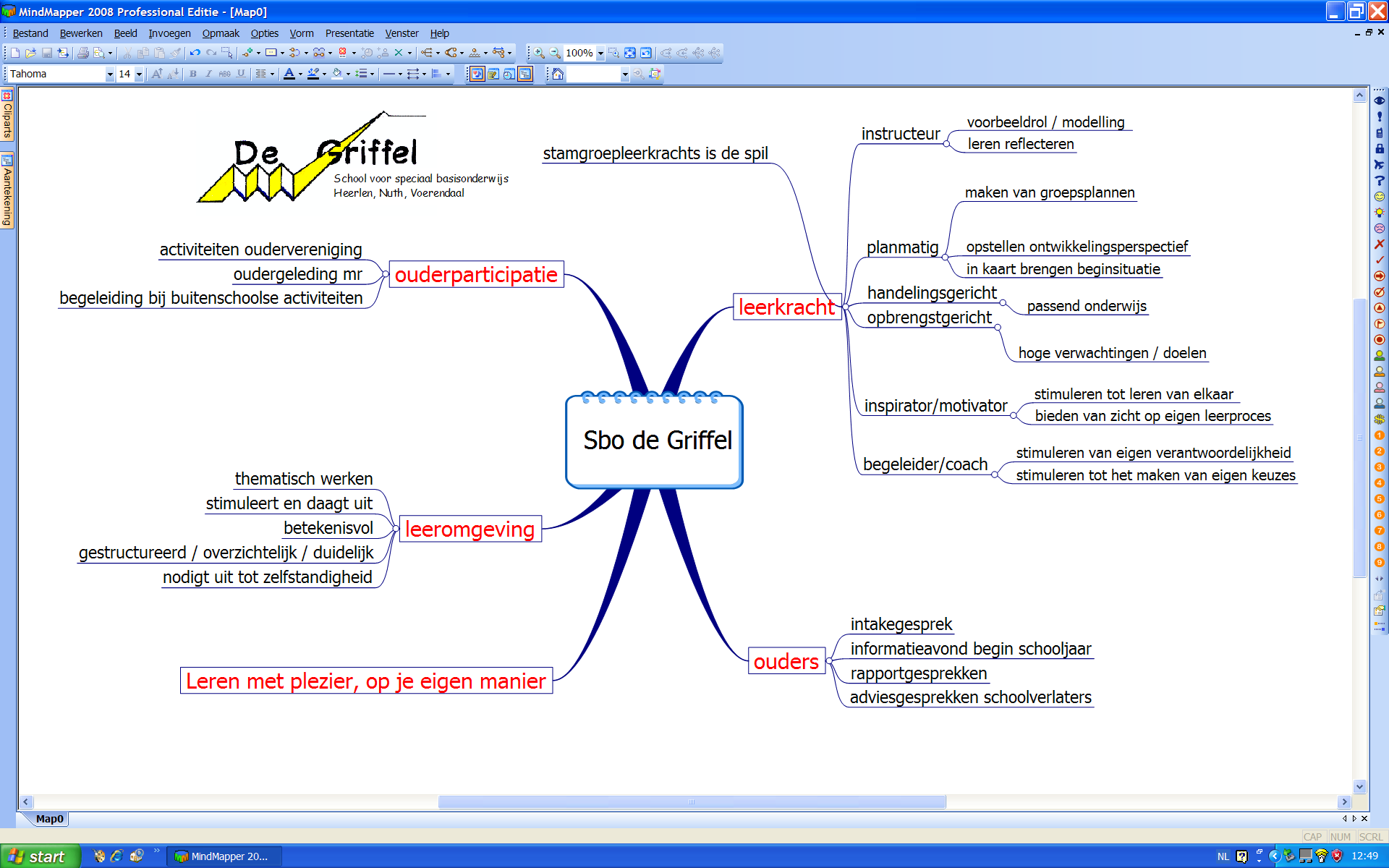 Leren met plezier,op je eigen manier!